Supplementary MaterialSupplementary Figures and TablesSupplementary Figures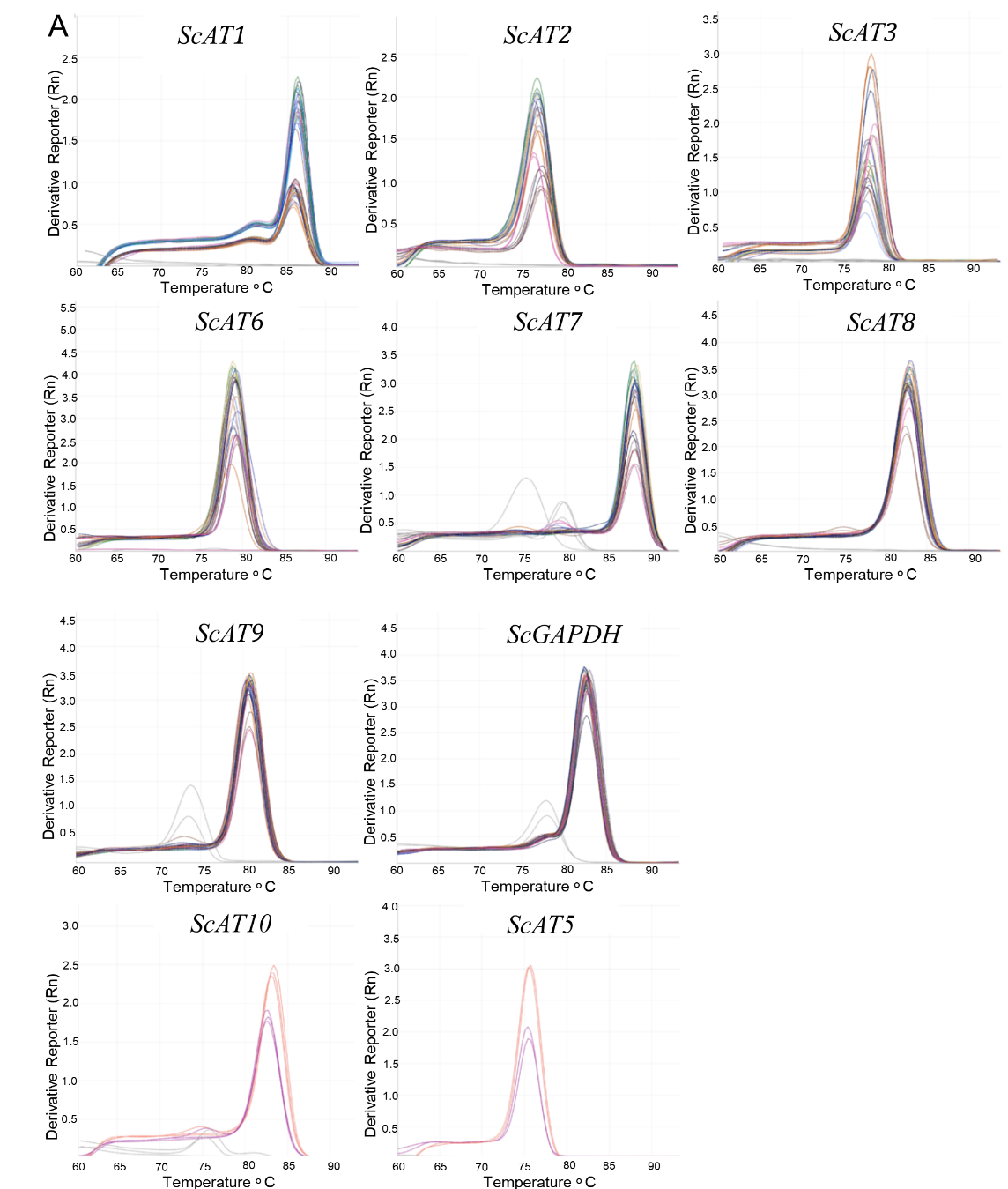 Supplementary Figure 1A. 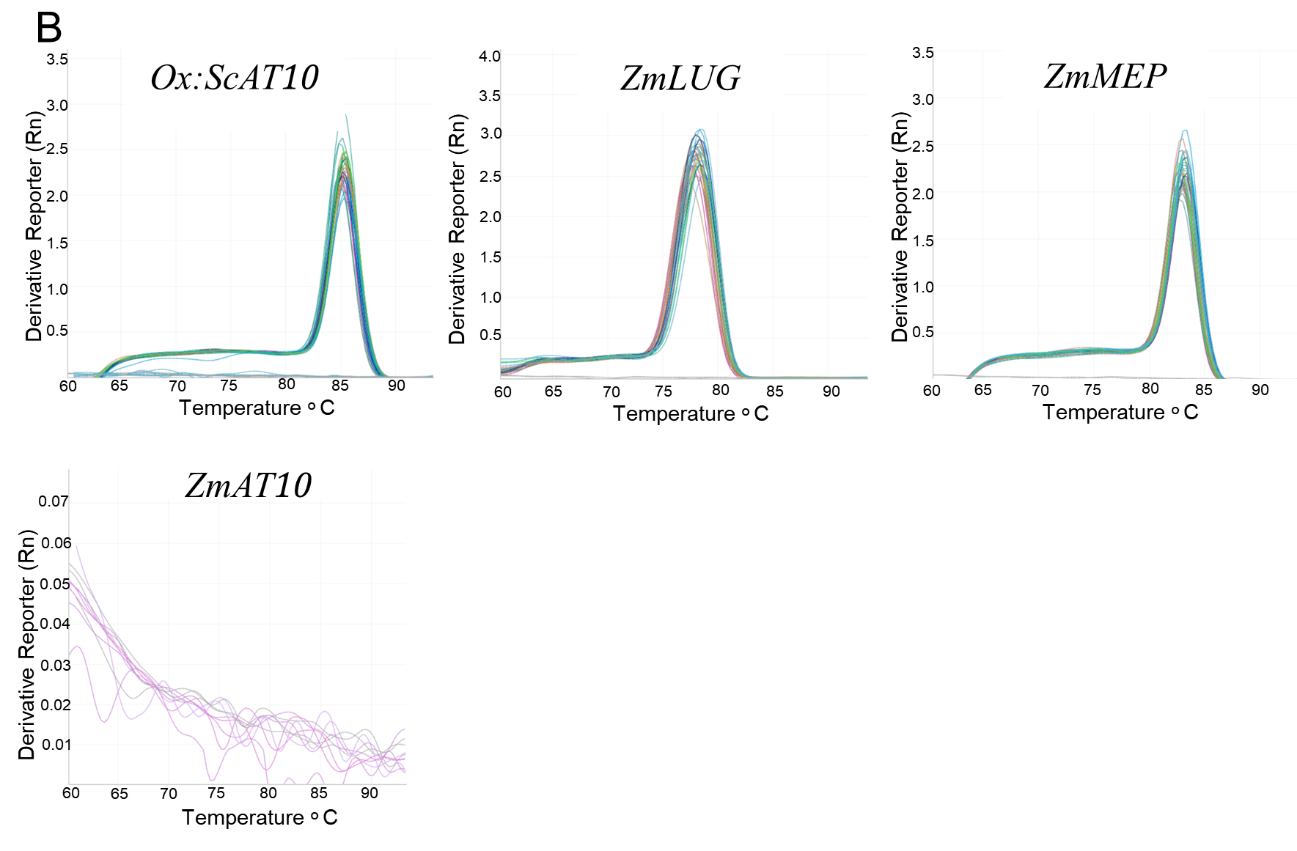 Supplementary Figure 1B. 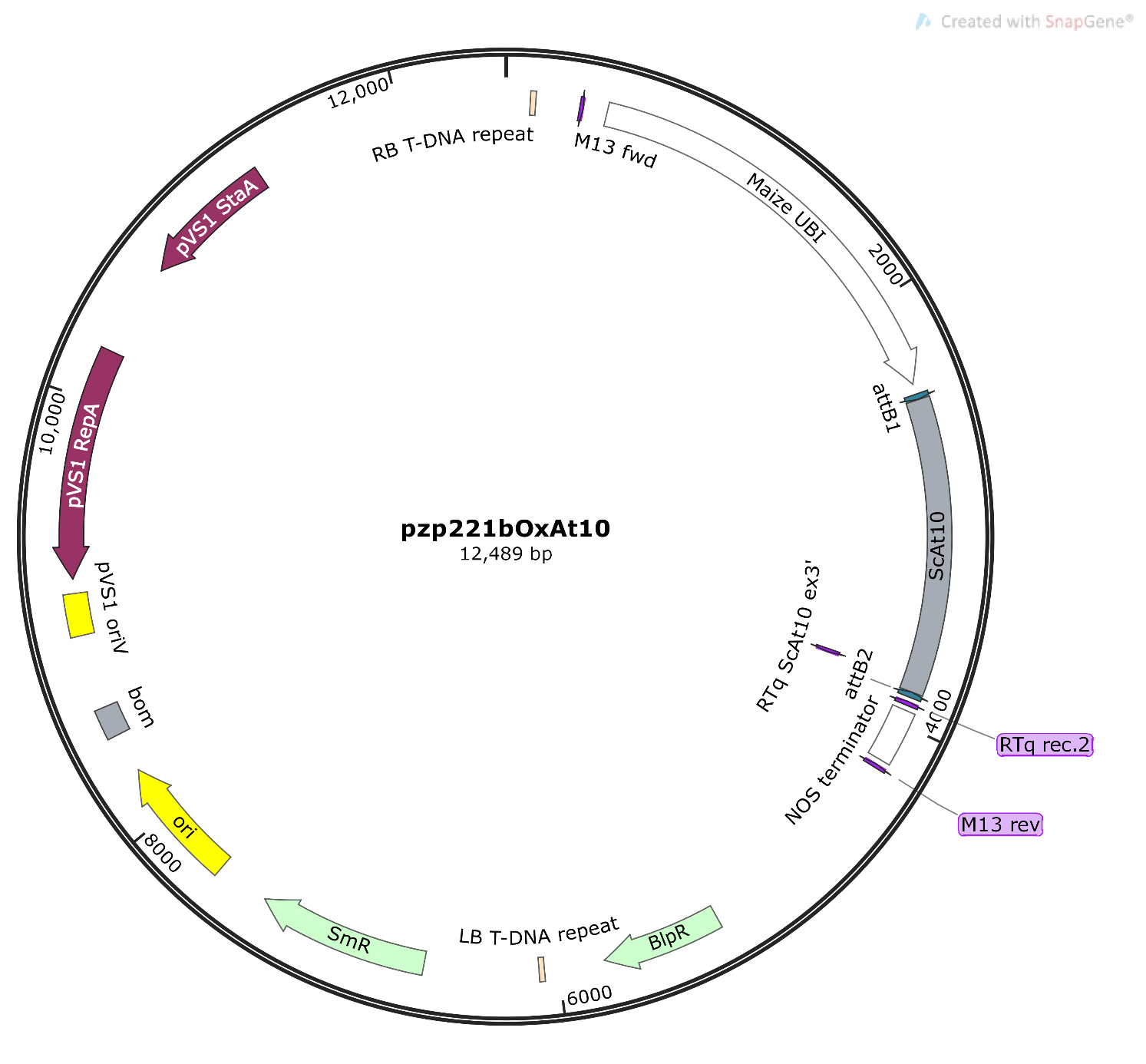 Supplementary Figure 2. 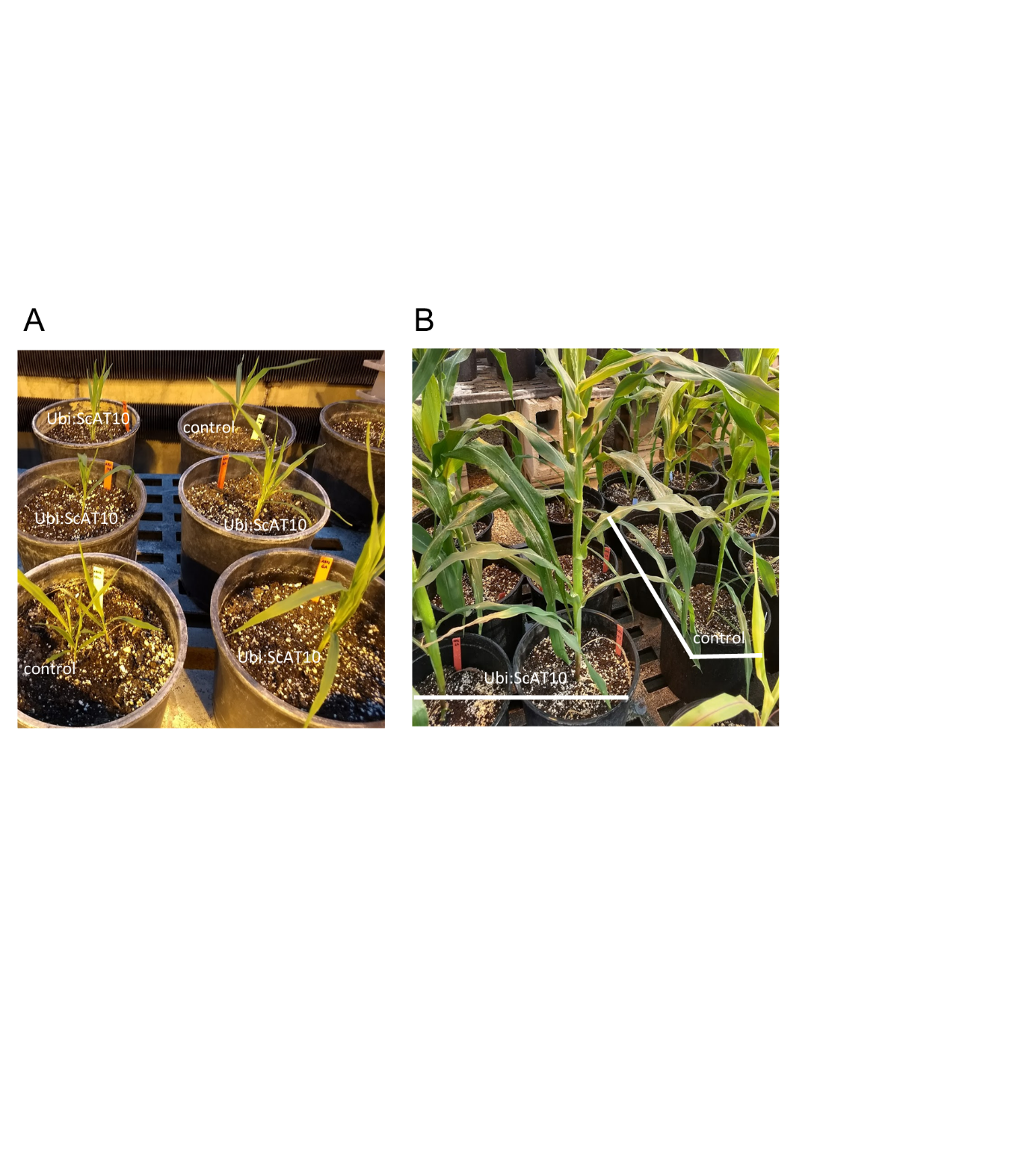 Supplementary Figure 3. 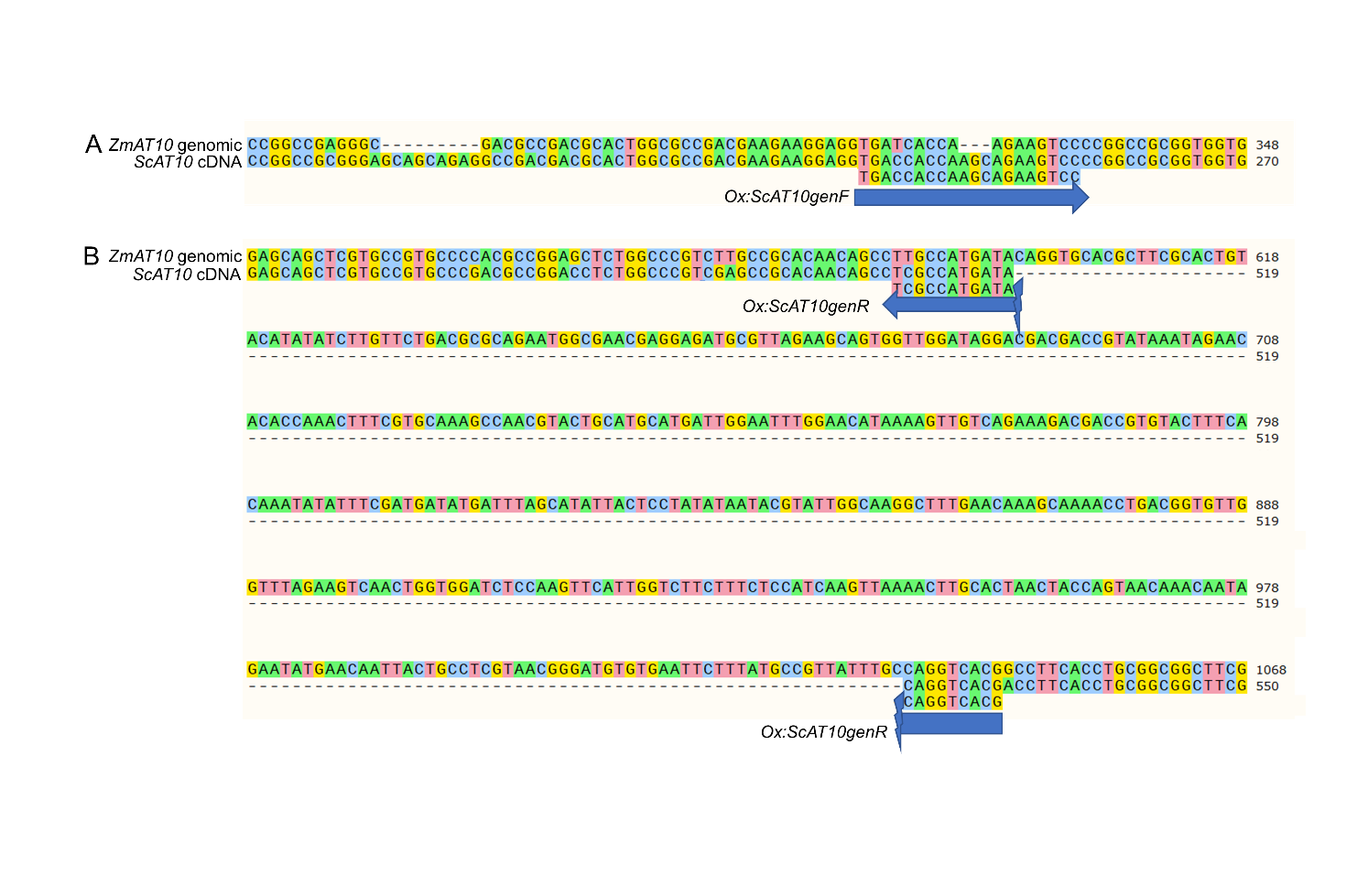 Supplementary Figure 4. 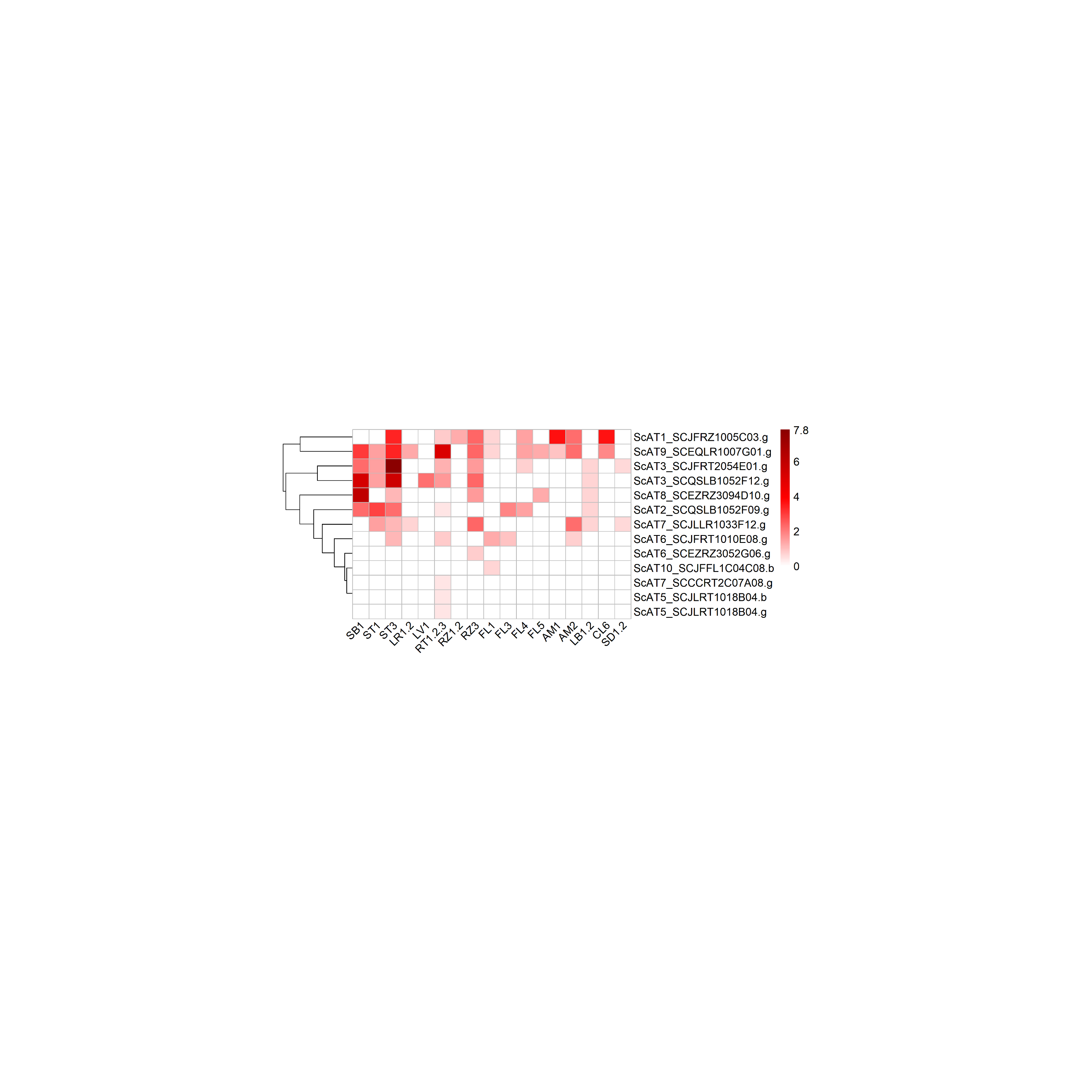 Supplementary Figure 5. 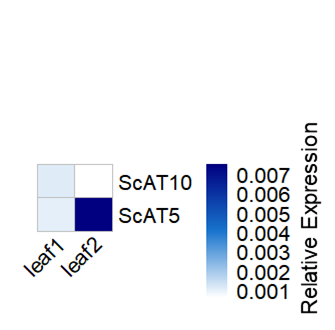 Supplementary Figure 6. 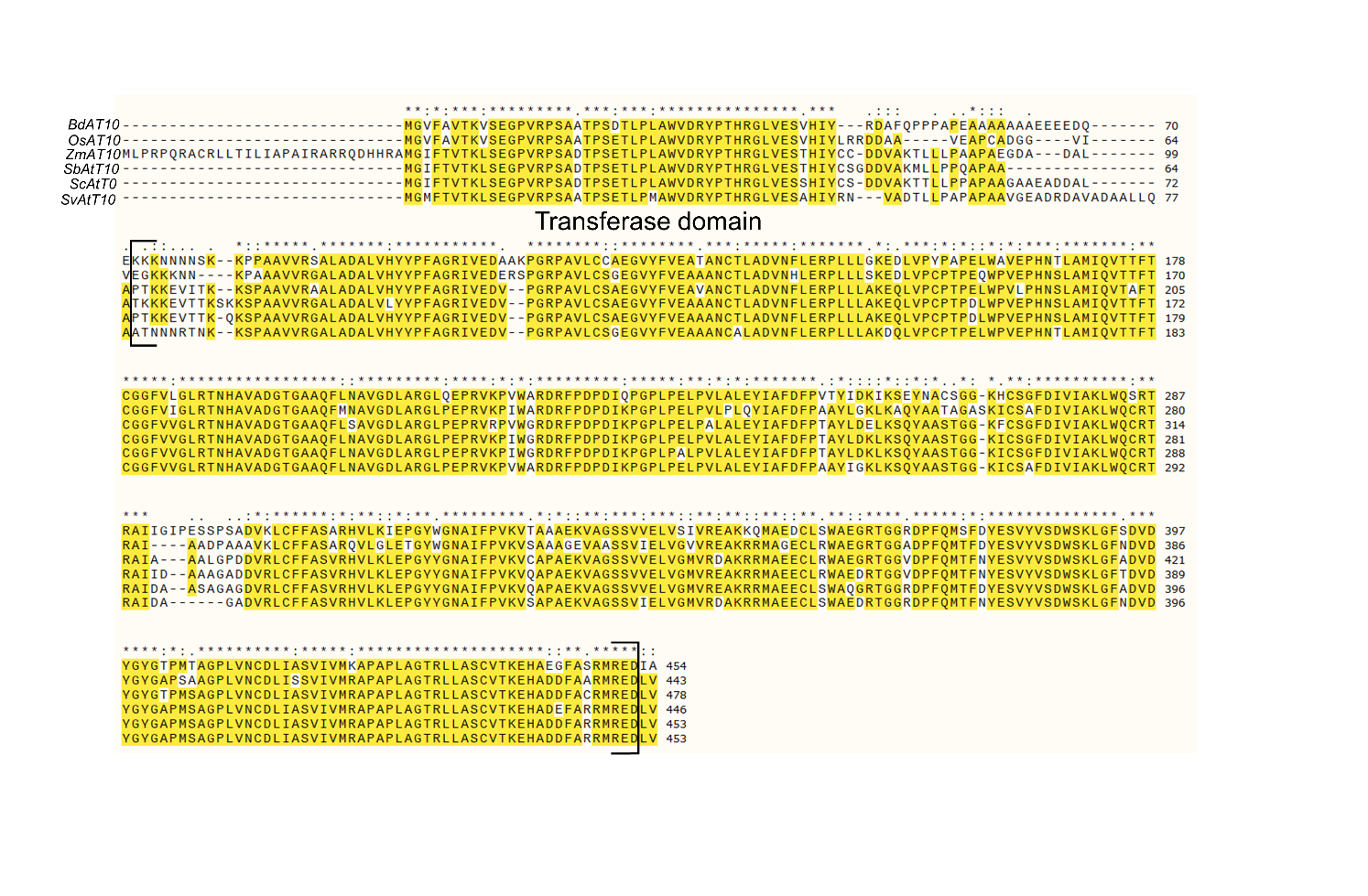 Supplementary Figure 7. 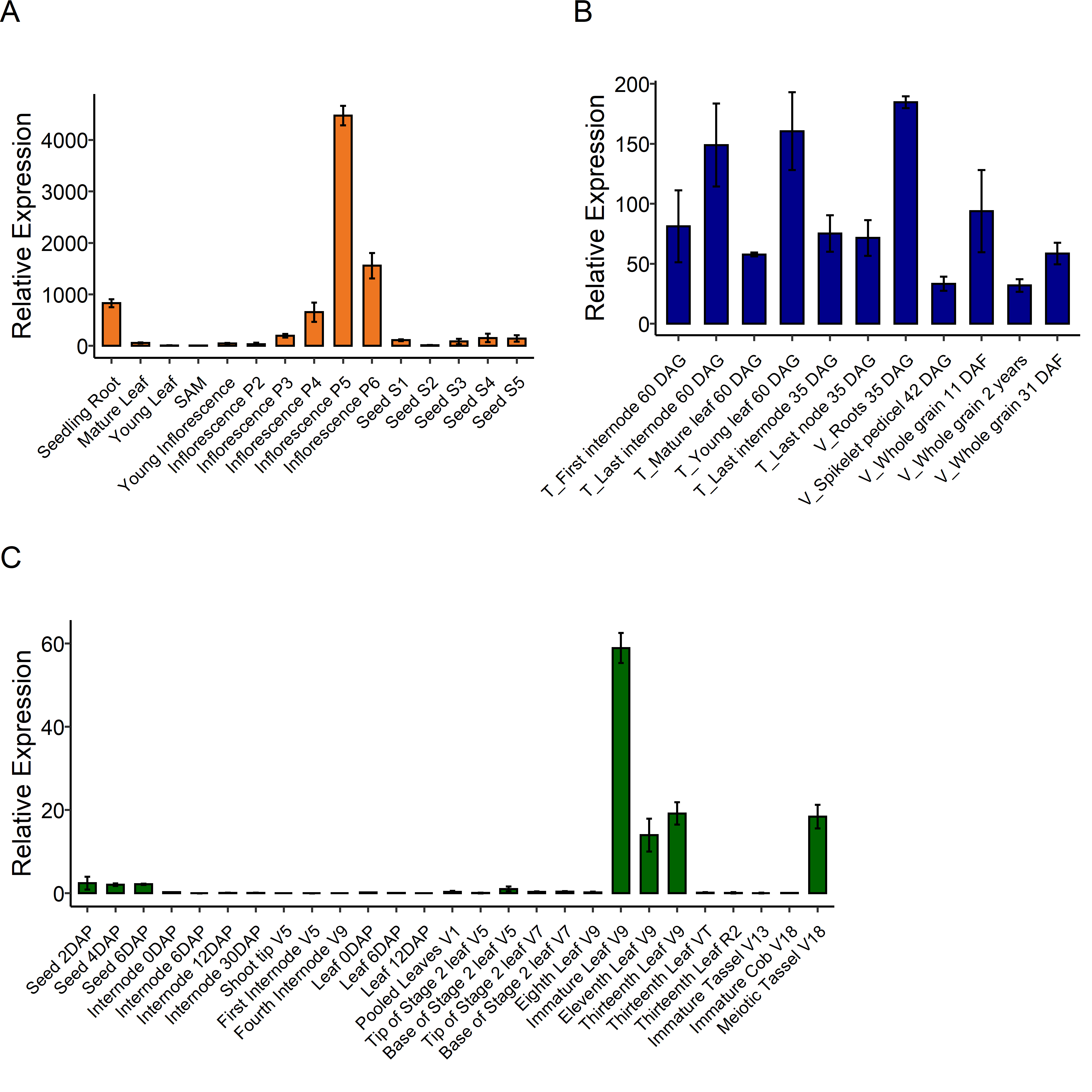 Supplementary Figure 8. In silico expression profile of AT10 ortholog genes in maize, rice, and Brachypodium. (A) Micro-array expression data of OsAT10 in distinct tissues from rice (Jain et al., 2007). (B) Micro-array expression data of BdAT10 in distinct tissues from Brachypodium (Winter et al., 2007; Sibout et al., 2017). T- Plants cultivated in growth chamber in Toulouse, France. V- Plants grown in green house in Versailles, France. (C) RNA-seq expression data of ZmAT10 in distinct tissues from maize B73 (Hoopes et al., 2019). Analysis obtained from Bar Utoronto eFP Browser tool (http://bar.utoronto.ca).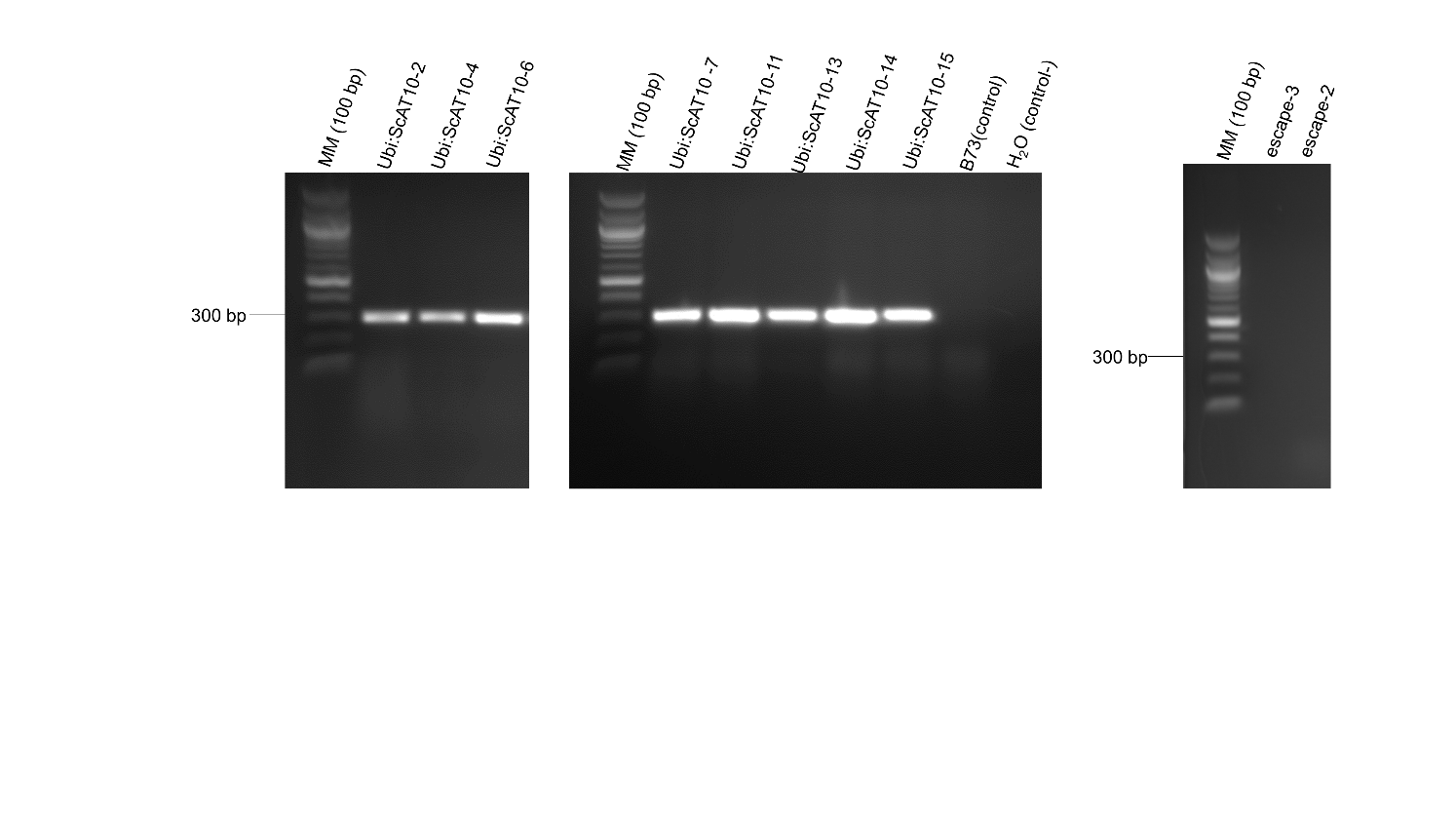 Supplementary Figure 9. 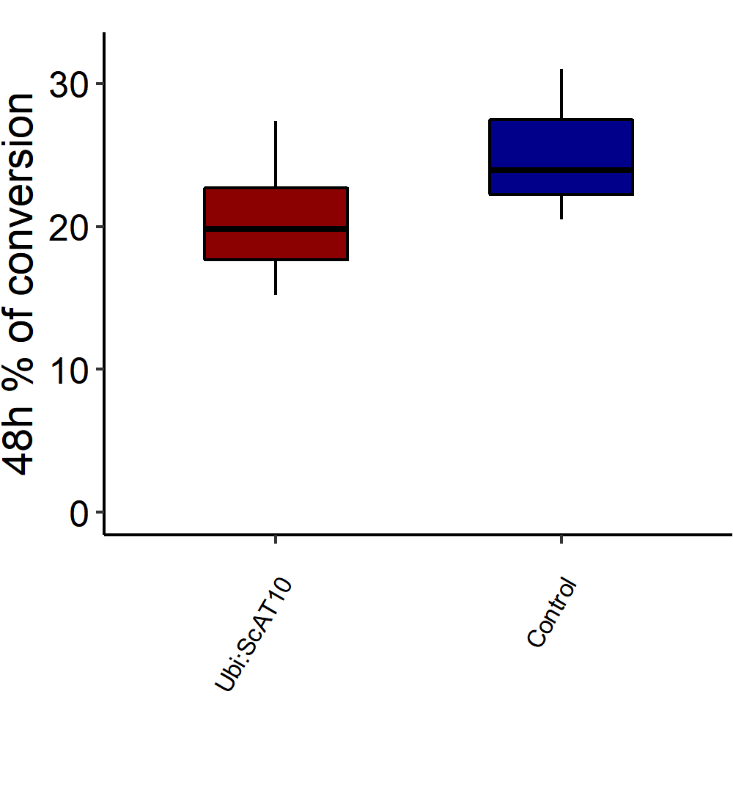 Supplementary Figure 10. Supplementary TablesSupplementary Table 1. DNA primers for cloning, genotyping, and RT-qPCR analyses.Supplementary Table 2A. Product size of each RT-qPCR amplicon and average primer pair efficiency as estimated by LinReg PCR for primers used in RT-qPCR expression analysis of Mitchell clade A genes in sugarcane samples.Supplementary Table 2B. Product size of each RT-qPCR amplicon and average primer pair efficiency as estimated by LinReg PCR for primers used in RT-qPCR expression analysis of Ubi:ScAT10 in maize transgenic and control lines.Supplementary Table 3A. References for each sugarcane sequence source: SP803280 - Riano-Pachón and Matiello, 2017, R570 - Garsmeur et al., 2018. Alignment performed using BLASTp with sorghum as query and sugarcane as subject. * Identity is the percentage of identities in the aligned region by BLASTp. ** Cover is the percent of sorghum sequence covered by the alignment. a indicates code containing sequence used for ML tree in Fig. 1A. Supplementary Table 3B. References for each sugarcane sequence source: SUCEST - Vettore et al., 2003 (3); Vicentini et al., 2012 (4), leaf - Cardoso-Silva et al., 2014 (6), internode - Vicentini et al., 2015 (5). Alignment performed using BLASTp with sorghum as query and sugarcane as subject. * Identity is the percentage of identities in the aligned region by BLASTp. ** Cover is the percent of sorghum sequence covered by the alignment. a indicates code containing sequence used for ML tree in Fig. 1A.Supplementary Table 4A. Identity matrix for AT10 full-length amino acid sequences from Brachypodium, rice, maize, sorghum, sugarcane, and Setaria.Amino acid sequences from Brachypodium (Bradi13g36990), rice (LOC_Os06g39390), maize (GRMZM2G107027), sorghum (Sobic.010G179900), sugarcane (scf7180000358018_g3307), and Setaria (Sevir.4G238000). Alignment was performed using ClustalW and the identity matrix was created using BioEdit®.Supplementary Table 4B. Identity matrix for AT10 transferase domain region amino acid sequences from Brachypodium, rice, maize, sorghum, sugarcane, and Setaria.Aminoacid sequences from Brachypodium (Bradi13g36990), Rice (LOC_Os06g39390), Maize (GRMZM2G107027), Sorghum (Sobic.010G179900), Sugarcane (scf7180000358018_g3307) and Setaria (Sevir.4G238000). Alignment was performed using ClustalW and the identity matrix was created using BioEdit®.Supplementary Table 5. p-Coumaric acid (pCA), ferulic acid (FA) and ratio of pCA/FA content released by mild alkaline treatment, from culms of transgenic lines Ubi:ScAT10 and control lines(empty vector escape-2 and escape-3, and wild-type B73).Values are g/Kg cell wall and represent means ± SEM (n=2 technical replicates). For each Ubi:ScAT10 line, values followed by *, **, *** were significantly different from the mean of control lines at p <0.05, p<0.01 and p<0.001, respectively (ANOVA followed by post-hoc Dunnet’s test against the mean values of  B73 and empty vector lines).Supplementary Table 6. p-Coumaric acid linked to arabinose (pCA-Ara) and ferulic acid linked to arabinose (FA) content released by mild acidolysis, from culms of transgenic lines Ubi:ScAT10 and control lines(empty vector escape-2 and escape-3, and wild-type B73).Values are g/Kg cell wall and represent means ± SEM (n=3 technical replicates). For each Ubi:ScAT10 line, values followed by *** were significantly different from the mean of control lines at p<0.001 (ANOVA followed by post-hoc Dunnet’s test against the mean values of  B73 and empty vector lines).Supplementary Table 7. Non-acylated S, G, and H units, S-pCA and G-pCA amounts in lignin from culms of transgenic lines Ubi:ScAT10 and control lines(empty vector escape-2 and escape-3, and wild-type B73), as determined by DFRC.Values are g/Kg cell wall and represent means ± SEM (n=2 technical replicates). Values for each Ubi:ScAT10 line were not significantly different from the mean of control lines at p<0.05 (ANOVA followed by post-hoc Dunnett’s test against the mean values of  B73 and empty vector lines).Supplementary Table 8. Glucose, Xylose and Arabinose content from culms of transgenic lines Ubi:ScAT10 and control lines (empty vector escape-2 and escape-3, and wild-type B73).Values are g/Kg cell wall and represent means ± SEM (n=2 technical replicates). Values for each Ubi:ScAT10 line were not significantly different from the mean of control lines at p<0.05  (ANOVA followed by post-hoc Dunnett’s test against the mean values of  B73 and empty vector lines).Supplementary Table 9. Cell wall sugar conversion after 48h hydrolysis from transgenic Ubi:ScAT10 and control lines (empty vector escape-2 and escape-3, and wild-type B73) treated with cellulase and xylanase mix. Values represent means ± SEM (n=2 technical replicates). Values for each line were not significantly different from the mean of controls at p<0.05 (ANOVA followed by post-hoc Dunnett’s test against the mean values of  B73 and empty vector lines).NameSequencePurposeScAT1 FTTCCCTCCGTTGTGTACCTGRT-qPCR sugarcane ScAT1 RTTCCCACTGTGGAATGGAATScAT2 FGCCAAGTTCGCGTAGATCATRT-qPCR sugarcane ScAT2 RCGTTTGCATCCAACAATGTCScAT3 FGCATCATGACCATGTGCGTCRT-qPCR sugarcane ScAT3 RCCAAACTTGCACCTGGATGCScAT5 FCAGTGTGTGGAGGAGAAGCART-qPCR sugarcane ScAT5 RCCAATGAGGCTACTGGTCAAScAT6 FCAGGTCGGTCTGTGTTGGAART-qPCR sugarcane ScAT6 RAACCCCACCCATCAGTTAGCScAT7 FCAGGGGCCAGGCTCATCART-qPCR sugarcaneScAT7 RACCCATGAACAAACGGGAGGScAT8 FGCCTTCCACAAGGACATGATRT-qPCR sugarcane ScAT8 RTCATGGGATACAGCAACGAAScAT9 FGCGTCACCAAGGAGCACTRT-qPCR sugarcaneScAT9 RCAGTTTCCCCGTTTCATCATScAT10 FGAGGACCTCGTCTGATACGATART-qPCR sugarcane ScAT10 RTCAGCACACTCACACGTAGGScGAPDH FTTGGTTTCCACTGACTTCGTTRT-qPCR sugarcanereference gene ScGAPDH RCTGTAGCCCCACTCGTTGTGAPDH (SCCCCL3001G02.g) AttB1-OxShAT10 FGGGGACAAGTTTgtacaaaaaagcaggctTTATGGGCATCTTCACGGAmplify AttbScAT10 product for gateway cloningAttB2-OxShAT10 RGGGGACCACTTTGTACAAGaaagctgggtATCAGACGAGGTCCOx:ScAT10gen F TGACCACCAAGCAGAAGTCCGenotyping Ox:ScAT10 (Ubi:ScAT10 lines) Ox:ScAT10gen RCGTGACCTGTATCATGGCGARTq ScAT10 ex3'.2AGCTGCGTCACCAAGGAGRT-qPCR analysis of ScAT10 RTq rec.2CTAGTAACGGCCGCCAGTGexpressionRTq_LUG_FCAGGGAAGGTTGCCTCAGTART-qPCR reference geneRTq_LUG_RGCGTCATGTGGTCATTTTTGLEUNIG (GRMZM2G425377)RTq_MEP_FCCATCTGTCTGGGTCAGGATRT-qPCR reference geneRTq_MEP_RTTTGATGCTCCAGGCTTACCMembrane protein PB1A10.07c(GRMZM2G018103)NameProduct sizeEfficiencyScAT1148 bp1.88ScAT2140 bp1.85ScAT3143 bp1.92ScAT5141 bp1.83ScAT6127 bp1.92ScAT7124 bp1.90ScAT8118 bp1.79ScAT9109 bp1.92ScAT10105 bp1.86ScGAPDH122 bp1.91NameProduct sizeEfficiencyRTq ScAT10 ex3'.2/ RTq rec.21281.68RTqZmLUG1101.90RTq ZmMEP1291.74RTq ZmCUL1251.80NameSorghumSugarcane genomicSourceIdentity*Identity*Cover**Length sugarcane (aa)Length sorghum(aa)AT1Sobic.003G219800deg7180000190712_g2410aSP8032-8097100100429426AT2Sobic.003G219700scf7180000349327_g7029aSP8032-80959999425428scf7180000356993_g1930SP8032-80983737162scf7180000354309_g6422SP8032-80993737162AT3Sobic.009G034300Sh09_p003100aR570 STP929999427436singlet_100000184749_g762SP8032-80895959152Sh_202B14_p000080R570 BAC905555236Sh_202B14_p000070R570 BAC936969294AT5Sobic.008G068300scf7180000355999_g504aSP8032-80946464287440AT6Sobic.003G043600Sh03_p003210aR570 STP95100100436444Sh_219N24_p000050R570 BAC903434202AT7Sobic.009G065600Not found-----441AT8Sobic.010G180100Sh10_p012420aR57094100100441438Sh_217G03_p000010R570 BAC913636189Sh_224K09_p000080R570 BAC93100100441AT9Sobic.003G037800deg7180000278811_g7338aSP8032-8098100100417417scf7180000354540_g6769SP8032-80986363265deg7180000229535_g7252SP8032-80986363265AT10Sobic.010G179900scf7180000358018_g3307aSP8032-8092100100453446Namesorghum Sugarcane genomicSourceIdentity*Cover**Length sugarcane (aa)Length sorghum(aa)AT1Sobic.003G219800comp192319_c0_seq1leaf97100429426Locus824.1_Confidence_1.000_Length_1566internode97100429SCJFRZ1005C03.gSUCEST97100429AT2Sobic.003G219700comp196893_c0_seq1leaf9699424428Locus3452.1_Confidence_1.000_Length_1064internode9567291Locus18879.1_Confidence_1.000_Length_637internode9933145SCQSLB1052F09.gSUCEST9599425AT3Sobic.009G034300SCJFRT2054E01.gSUCEST9396414436SCQSLB1052F12.gSUCEST8765212comp193913_c2_seq1leaf9570304comp193913_c3_seq1leaf8641135Locus323.15_Confidence_0.243_Length_1901internode9299432AT5Sobic.008G068300Locus5470.1_Confidence_1.000_Length_1343internode9485373440SCJLRT1018B04.bSUCEST8932142SCJLRT1018B04.gSUCEST9043192AT6Sobic.003G043600SCJFRT1010E08.gSUCEST9951250444SCEZRZ3052G06.gSUCEST8436162AT7Sobic.009G065600comp105233_c0_seq1leaf9721131441Locus9463.10_Confidence_0.585_Length_1498internode8891395SCJLLR1033F12.gaSUCEST91100438SCCCRT2C07A08.gSUCEST9529134AT8Sobic.010G180100comp203803_c0_seq1leaf6680308438Locus6993.4_Confidence_0.826_Length_1710internode9466308SCEZRZ3094D10.gSUCEST9362478AT9Sobic.003G037800comp186435_c0_seq1leaf98100417417Locus3963.2_Confidence_1.000_Length_1583internode98100417SCEQLR1007G01.gSUCEST98100417AT10Sobic.010G179900Locus7917.2_Confidence_1.000_Length_1272internode9586383446SCJFFL1C04C08.bSUCEST9651199BrachypodiumRiceMaizeSorghumSugarcaneSetariaBrachypodiumID77.0%72.8%77.9%79.4%77.1%Rice77.0%ID74.2%81.0%80.5%79.2%Maize72.8%74.2%ID85.4%86.1%79.9%Sorghum77.9%81.0%85.4%ID92.9%85.9%Sugarcane79.4%80.5%86.1%92.9%ID87.3%Setaria77.1%79.2%79.9%85.9%87.3%IDBrachypodiumRiceMaizeSorghumSugarcaneSetariaBrachypodiumID78.2%79.0%81.2%81.1%80.8%Rice78.2%ID79.3%83.0%82.5%82.8%Maize79.0%79.3%ID91.0%91.0%86.9%Sorghum81.2%83.0%91.0%ID94.7%89.2%Sugarcane81.1%82.5%91.0%94.7%ID90.0%Setaria80.8%82.8%86.9%89.2%90.0%IDLinespCAFApCA/FAUbi:ScAT10-229.0 ± 2.51.8 ± 0.2 ***15.9 ± 0.1 ***Ubi:ScAT10-4 32.9 ± 2.3 **3.1 ± 0.1 *10.6 ± 0.3 **Ubi:ScAT10-629.3 ± 1.62.0 ± 0.2 ***15.1 ± 0.6 ***Ubi:ScAT10-729.8 ± 0.53.7 ± 0.28.1 ± 0.2Ubi:ScAT10-11 40.6 ± 1.0 ***1.5 ± 0.1 ***27.7 ± 0.7 ***Ubi:ScAT10-1321.2 ± 0.43.1 ± 0.1 *6.9 ± 0.1Ubi:ScAT10-1429.5 ± 1.30.7 ± 0.1 ***43.2 ± 2.2 ***Ubi:ScAT10-1520.8 ± 1.52.7 ± 0.2 **7.7 ± 0.1escape-227.8 ± 0.43.3 ± 0.38.6 ± 0.5escape-318.6 ± 0.06.6 ± 0.22.8 ± 0.1B73-120.3 ± 0.26.8 ± 0.03.0 ± 0.0B73-226.0 ± 2.37.1 ± 0.53.6 ± 0.1B73-321.3 ± 0.16.3 ± 0.03.4 ± 0.0B73-425.9 ± 2.46.3 ± 1.04.1 ± 0.3LinespCA-AraFA-AraUbi:ScAT10-22.3 ± 0.1 ***1.4 ± 0.1 ***Ubi:ScAT10-65.1 ± 0.2 ***1.2 ± 0.0 ***Ubi:ScAT10-114.9 ± 0.1 ***0.9 ± 0.0 ***Ubi:ScAT10-144.9 ± 0.1 ***0.4 ± 0.0 ***escape-20.1 ± 0.02.8 ± 0.2escape-30.0 ± 0.04.7 ± 0.1B730.0 ± 0.03.6 ± 0.1LinesS-pCASGG-pCAHUbi:ScAT10-215.6 ± 1.15.0 ± 0.110.3 ± 0.00.3 ± 0.00.4 ± 0.0Ubi:ScAT10-614.2 ± 0.85.1 ± 0.19.9 ± 0.20.3 ± 0.00.3 ± 0.0Ubi:ScAT10-1113.6 ± 0.55.2 ± 0.111.6 ± 0.00.4 ± 0.00.3 ± 0.0Ubi:ScAT10-1412.1 ± 0.44.3 ± 0.09.5 ± 0.00.3 ± 0.00.3 ± 0.0escape-218.0 ± 0.25.5 ± 0.210.2 ± 0.20.4 ± 0.10.3 ± 0.0escape-312.9 ± 0.14.7 ± 0.07.7 ± 0.20.2 ± 0.00.2 ± 0.0B7316.6 ± 1.67.2 ± 0.112.6 ± 0.10.3 ± 0.00.5 ± 0.0LinesGlucoseXyloseArabinoseUbi:ScAT10-2443.9 ± 2.6207.8 ± 5.928.6 ± 6.6Ubi:ScAT10-6488.2 ± 8.0251.4 ± 5.629.1 ± 0.8Ubi:ScAT10-11439.2 ± 51.7225.0 ± 29.023.0 ± 0.6Ubi:ScAT10-14505.4 ± 3.6224.6 ± 0.621.8 ± 0.1escape-2470.2 ± 12.6237.5 ± 0.638.0 ± 0.9escape-3387.8 ± 73.2204.0 ± 28.531.9 ± 1.5B73476.2 ± 14.4211.4 ± 13.625.2 ± 0.6Lines% conversionUbi:ScAT10-218.5 ± 4.8Ubi:ScAT10-627.4 ± 5.6Ubi:ScAT10-1115.2 ± 4.1Ubi:ScAT10-1421.2 ± 2.4escape-231.0 ± 2.8escape-324.0 ± 3.4B7320.5 ± 3.4